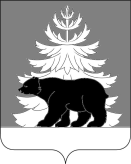 РОССИЙСКАЯ ФЕДЕРАЦИЯИРКУТСКАЯ ОБЛАСТЬАдминистрация Зиминского районного муниципального образованияП О С Т А Н О В Л Е Н И Е                          от 20.03.2023                        г. Зима                              №  111В целях исполнения Постановления Правительства РФ от 02.08.2019 № 1006                   «Об утверждении требований к антитеррористической защищенности объектов (территорий) Министерства просвещения Российской Федерации и объектов (территорий), относящихся к сфере деятельности Министерства просвещения Российской Федерации, и формы паспорта безопасности этих объектов (территорий)», постановления Правительства РФ от 05.03.2022 № 289 «О внесении изменений в некоторые акты Правительства Российской Федерации в сфере обеспечения антитеррористической защищенности объектов (территорий)»,                          в соответствии со статьей  179 Бюджетного кодекса Российской Федерации, статьями 7, 15, 17 Федерального закона от 06.10.2003 № 131-ФЗ «Об общих принципах организации местного самоуправления в Российской Федерации», решением Думы Зиминского муниципального района от 21.12.2022 № 233 «О внесении изменений и дополнений в решение Думы Зиминского муниципального района от 22 декабря 2021 года  № 162                     «О бюджете Зиминского районного муниципального образования на 2022 год и на плановый период 2023 и 2024 годов», решением Думы Зиминского муниципального района от 21.12.2022 № 244 «О бюджете Зиминского районного муниципального образования на 2023 год и плановый период 2024 и 2025 годов», постановлением администрации Зиминского районного муниципального образования от 03.11.2020 № 921 «Об утверждении Положения о порядке принятия решений о разработке, формирования, утверждения, реализации и оценки эффективности муниципальных программ Зиминского районного муниципального образования», руководствуясь статьями 22, 46 Устава Зиминского районного муниципального образования, администрация Зиминского районного муниципального образованияПОСТАНОВЛЯЕТ:1. Внести в муниципальную программу Зиминского районного муниципального образования «Профилактика терроризма и экстремизма, а также минимизация и (или) ликвидация последствий их проявлений на территории Зиминского района», утвержденную постановлением администрации Зиминского районного муниципального образования от 29.11.2021 г. № 910  (далее – муниципальная программа), следующие изменения:1.1. в паспорте муниципальной программы, раздел «Объемы и источники финансирования муниципальной программы» изложить в следующей редакции:1.2. раздел 7 «Сроки реализации и ресурсное обеспечение муниципальной программы» изложить в следующей редакции:1.3. раздел 8 муниципальной программы «Перечень мероприятий муниципальной программы. Система программных мероприятий» изложить в новой редакции (приложение).2. Настоящее постановление опубликовать в информационно-аналитическом, общественно-политическом еженедельнике «Вестник района» и разместить  на официальном сайте администрации Зиминского районного муниципального образования в информационно-телекоммуникационной сети «Интернет» www.rzima.ru.3. Настоящее постановление вступает в силу после дня его официального опубликования.4. Контроль исполнения настоящего постановления  возложить на заместителя мэра по социальным вопросам Зиминского районного муниципального образования Чемезова Ю.А.Мэр Зиминского районного муниципального образования                                                                             Н.В. Никитина                                     Приложение к постановлению администрации Зиминского районного муниципального образования                                                                                                                                                                                                                 от 20.03.2023  № 1118. Перечень мероприятий муниципальной программыСистема программных мероприятийО внесении изменений в  муниципальную программу Зиминского районного муниципального образования «Профилактика терроризма и экстремизма, а также минимизация и (или) ликвидация последствий их проявлений на территории Зиминского района» Сроки исполненияВсего по программе (тыс. руб.)2022 г.(тыс. руб.)2023 г.(тыс. руб.)2024 г.(тыс. руб.)2025 г.(тыс. руб.)2026 г.(тыс. руб.)2027 г.(тыс. руб.)Общий объем финансирования, в т.ч16 339,6711 016,309300,0005 052,5001 045,0004996,6053929,257федеральный бюджет -------областнойбюджет 3 767,000--3 767,000---местный бюджет 12 572,6711 016,309300,001 285,5001 045,0004996,6053929,257внебюджетные источники  -------Сроки исполненияВсего по программе (тыс. руб.)2022 г.(тыс. руб.)2023 г.(тыс. руб.)2024 г.(тыс. руб.)2025 г.(тыс. руб.)2026 г.(тыс. руб.)2027 г.(тыс. руб.)Общий объем финансирования, в т.ч16 339,6711 016,309300,0005 052,5001 045,0004996,6053929,257федеральный бюджет -------областнойбюджет 3 767,000--3 767,000---местный бюджет 12 572,6711 016,309300,001 285,5001 045,0004996,6053929,257внебюджетные источники  -------№ п/пНаименование программы, мероприятияРезультатОтветственный исполнитель, соисполнители, участники муниципальной программы, участники мероприятийСрок исполненияОбъем финансирования(тыс. руб.)в т.ч. планируемое привлечение из:в т.ч. планируемое привлечение из:в т.ч. планируемое привлечение из:№ п/пНаименование программы, мероприятияРезультатОтветственный исполнитель, соисполнители, участники муниципальной программы, участники мероприятийСрок исполненияОбъем финансирования(тыс. руб.)обл.                бюджета(тыс.руб.)мест. бюджета(тыс. руб.)внебюдж. источников(тыс. руб.)Профилактика терроризма и экстремизма, а также минимизация и (или) ликвидация последствий их проявлений на территории Зиминского районаУвеличение доли населения, охваченной мероприятиями по профилактике терроризма и экстремизма, от общей численности до 70% .- Администрация ЗРМО; - Комитет по образованию администрации Зиминского района;- Комитет по культуре администрации Зиминского района;- Отдел по физической культуре, спорту и молодежной политике администрации Зиминского районного муниципального образования2022 -2027 гг.16 339,6713 767,00012 572,671-Профилактика терроризма и экстремизма, а также минимизация и (или) ликвидация последствий их проявлений на территории Зиминского районаУвеличение доли населения, охваченной мероприятиями по профилактике терроризма и экстремизма, от общей численности до 70% .- Администрация ЗРМО; - Комитет по образованию администрации Зиминского района;- Комитет по культуре администрации Зиминского района;- Отдел по физической культуре, спорту и молодежной политике администрации Зиминского районного муниципального образования2022 г.1 016,309-1 016,309-Профилактика терроризма и экстремизма, а также минимизация и (или) ликвидация последствий их проявлений на территории Зиминского районаУвеличение доли населения, охваченной мероприятиями по профилактике терроризма и экстремизма, от общей численности до 70% .- Администрация ЗРМО; - Комитет по образованию администрации Зиминского района;- Комитет по культуре администрации Зиминского района;- Отдел по физической культуре, спорту и молодежной политике администрации Зиминского районного муниципального образования2023 г.300,00-300,00-Профилактика терроризма и экстремизма, а также минимизация и (или) ликвидация последствий их проявлений на территории Зиминского районаУвеличение доли населения, охваченной мероприятиями по профилактике терроризма и экстремизма, от общей численности до 70% .- Администрация ЗРМО; - Комитет по образованию администрации Зиминского района;- Комитет по культуре администрации Зиминского района;- Отдел по физической культуре, спорту и молодежной политике администрации Зиминского районного муниципального образования2024  г.5 052,5003 767,0001 285,500-Профилактика терроризма и экстремизма, а также минимизация и (или) ликвидация последствий их проявлений на территории Зиминского районаУвеличение доли населения, охваченной мероприятиями по профилактике терроризма и экстремизма, от общей численности до 70% .- Администрация ЗРМО; - Комитет по образованию администрации Зиминского района;- Комитет по культуре администрации Зиминского района;- Отдел по физической культуре, спорту и молодежной политике администрации Зиминского районного муниципального образования2025 г.1 045,000-1 045,000-Профилактика терроризма и экстремизма, а также минимизация и (или) ликвидация последствий их проявлений на территории Зиминского районаУвеличение доли населения, охваченной мероприятиями по профилактике терроризма и экстремизма, от общей численности до 70% .- Администрация ЗРМО; - Комитет по образованию администрации Зиминского района;- Комитет по культуре администрации Зиминского района;- Отдел по физической культуре, спорту и молодежной политике администрации Зиминского районного муниципального образования2026 г.4 996,605-4 996,605-Профилактика терроризма и экстремизма, а также минимизация и (или) ликвидация последствий их проявлений на территории Зиминского районаУвеличение доли населения, охваченной мероприятиями по профилактике терроризма и экстремизма, от общей численности до 70% .- Администрация ЗРМО; - Комитет по образованию администрации Зиминского района;- Комитет по культуре администрации Зиминского района;- Отдел по физической культуре, спорту и молодежной политике администрации Зиминского районного муниципального образования2027 г.3 929,257-3 929,257-Антитеррористическая защищенность объектовАнтитеррористическая защищенность объектовАнтитеррористическая защищенность объектовАнтитеррористическая защищенность объектовАнтитеррористическая защищенность объектовАнтитеррористическая защищенность объектовАнтитеррористическая защищенность объектовАнтитеррористическая защищенность объектовАнтитеррористическая защищенность объектовАнтитеррористическая защищенность объектов2022-202716 159,6713 767,00012 392,671-Антитеррористическая защищенность объектов20221 016,309-1 016,309-Антитеррористическая защищенность объектов2023300,000-300,000-Антитеррористическая защищенность объектов20245 007,5003 767,001 240,500-Антитеррористическая защищенность объектов20251 000,000-1 000,000-Антитеррористическая защищенность объектов20264 951,605-4 951,605-Антитеррористическая защищенность объектов20273 884,257-3 884,257-1.Обеспечение работы объектов (территорий) системами  охранной сигнализации:- Комитет по образованию администрации Зиминского района2022-2027709,744-709,744-1.Обеспечение работы объектов (территорий) системами  охранной сигнализации:- Комитет по образованию администрации Зиминского района20220,000-0,000-1.Обеспечение работы объектов (территорий) системами  охранной сигнализации:- Комитет по образованию администрации Зиминского района2023300,000-300,000-1.Обеспечение работы объектов (территорий) системами  охранной сигнализации:- Комитет по образованию администрации Зиминского района2024106,773-106,773-1.Обеспечение работы объектов (территорий) системами  охранной сигнализации:- Комитет по образованию администрации Зиминского района2025106,773-106,773-1.Обеспечение работы объектов (территорий) системами  охранной сигнализации:- Комитет по образованию администрации Зиминского района2026106,773-106,773-1.Обеспечение работы объектов (территорий) системами  охранной сигнализации:- Комитет по образованию администрации Зиминского района202789,425-89,425-1.1.МОУ Самарская СОШ- Комитет по образованию администрации Зиминского района2022-202786,960-86,960-1.1.МОУ Самарская СОШ- Комитет по образованию администрации Зиминского района20220,000-0,000-1.1.МОУ Самарская СОШ- Комитет по образованию администрации Зиминского района20230,000-0,000-1.1.МОУ Самарская СОШ- Комитет по образованию администрации Зиминского района202421,740-21,740-1.1.МОУ Самарская СОШ- Комитет по образованию администрации Зиминского района202521,740-21,740-1.1.МОУ Самарская СОШ- Комитет по образованию администрации Зиминского района202621,740-21,740-1.1.МОУ Самарская СОШ- Комитет по образованию администрации Зиминского района202721,740-21,740-1.2.МОУ Кимильтейская СОШ- Комитет по образованию администрации Зиминского района2022-202742,848-64,272-1.2.МОУ Кимильтейская СОШ- Комитет по образованию администрации Зиминского района20220,000-0,000-1.2.МОУ Кимильтейская СОШ- Комитет по образованию администрации Зиминского района20230,000-0,000-1.2.МОУ Кимильтейская СОШ- Комитет по образованию администрации Зиминского района202410,712-10,712-1.2.МОУ Кимильтейская СОШ- Комитет по образованию администрации Зиминского района202510,712-10,712-1.2.МОУ Кимильтейская СОШ- Комитет по образованию администрации Зиминского района202610,712-10,712-1.2.МОУ Кимильтейская СОШ- Комитет по образованию администрации Зиминского района202710,712-10,712-1.3.МОУ Батаминская СОШ- Комитет по образованию администрации Зиминского района2022-202742,956-42,956-1.3.МОУ Батаминская СОШ- Комитет по образованию администрации Зиминского района20220,000-0,000-1.3.МОУ Батаминская СОШ- Комитет по образованию администрации Зиминского района20230,000-0,000-1.3.МОУ Батаминская СОШ- Комитет по образованию администрации Зиминского района202410,739-10,739-1.3.МОУ Батаминская СОШ- Комитет по образованию администрации Зиминского района202510,739-10,739-1.3.МОУ Батаминская СОШ- Комитет по образованию администрации Зиминского района202610,739-10,739-1.3.МОУ Батаминская СОШ- Комитет по образованию администрации Зиминского района202710,739-10,739-1.4.МОУ Ухтуйская СОШ- Комитет по образованию администрации Зиминского района2022-2027165,360-165,360-1.4.МОУ Ухтуйская СОШ- Комитет по образованию администрации Зиминского района20220,000-0,000-1.4.МОУ Ухтуйская СОШ- Комитет по образованию администрации Зиминского района20230,000-0,000-1.4.МОУ Ухтуйская СОШ- Комитет по образованию администрации Зиминского района202441,340-41,340-1.4.МОУ Ухтуйская СОШ- Комитет по образованию администрации Зиминского района202541,340-41,340-1.4.МОУ Ухтуйская СОШ- Комитет по образованию администрации Зиминского района202641,340-41,340-1.4.МОУ Ухтуйская СОШ- Комитет по образованию администрации Зиминского района202741,340-41,340-1.5.МОУ Хазанская СОШ- Комитет по образованию администрации Зиминского района2022-202719,576-19,576-1.5.МОУ Хазанская СОШ- Комитет по образованию администрации Зиминского района20220,000-0,000-1.5.МОУ Хазанская СОШ- Комитет по образованию администрации Зиминского района20230,000-0,000-1.5.МОУ Хазанская СОШ- Комитет по образованию администрации Зиминского района20244,894-4,894-1.5.МОУ Хазанская СОШ- Комитет по образованию администрации Зиминского района20254,894-4,894-1.5.МОУ Хазанская СОШ- Комитет по образованию администрации Зиминского района20264,894-4,894-1.5.МОУ Хазанская СОШ- Комитет по образованию администрации Зиминского района20274,894-4,894-1.6.МДОУ Ухтуйский детский сад «Тополёк»- Комитет по образованию администрации Зиминского района2022-2027202,044-202,044-1.6.МДОУ Ухтуйский детский сад «Тополёк»- Комитет по образованию администрации Зиминского района20220,000-0,000-1.6.МДОУ Ухтуйский детский сад «Тополёк»- Комитет по образованию администрации Зиминского района2023150,000-150,000-1.6.МДОУ Ухтуйский детский сад «Тополёк»- Комитет по образованию администрации Зиминского района202417,348-17,348-1.6.МДОУ Ухтуйский детский сад «Тополёк»- Комитет по образованию администрации Зиминского района202517,348-17,348-1.6.МДОУ Ухтуйский детский сад «Тополёк»- Комитет по образованию администрации Зиминского района202617,348-17,348-1.7.Зулумайская СОШ- Комитет по образованию администрации Зиминского района2022-20271.7.Зулумайская СОШ- Комитет по образованию администрации Зиминского района20220,000-0,000-1.7.Зулумайская СОШ- Комитет по образованию администрации Зиминского района2023150,000-150,000-1.7.Зулумайская СОШ- Комитет по образованию администрации Зиминского района20240,000-0,000-1.7.Зулумайская СОШ- Комитет по образованию администрации Зиминского района20250,000-0,000-1.7.Зулумайская СОШ- Комитет по образованию администрации Зиминского района20260,000-0,000-1.7.Зулумайская СОШ- Комитет по образованию администрации Зиминского района20270,000-0,000-2.Обеспечение охраны объектов (территорий) сотрудниками частных охранных организаций, подразделениями вневедомственной охраны войск национальной гвардии Российской Федерации, военизированными и сторожевыми подразделениями организации, подведомственной Федеральной службе войск национальной гвардии Российской Федерации, или подразделениями ведомственной охраны федеральных органов исполнительной власти, имеющих право на создание ведомственной охраны- Комитет по образованию администрации Зиминского района2022-20279 542,427-9 542,427-2.Обеспечение охраны объектов (территорий) сотрудниками частных охранных организаций, подразделениями вневедомственной охраны войск национальной гвардии Российской Федерации, военизированными и сторожевыми подразделениями организации, подведомственной Федеральной службе войск национальной гвардии Российской Федерации, или подразделениями ведомственной охраны федеральных органов исполнительной власти, имеющих право на создание ведомственной охраны- Комитет по образованию администрации Зиминского района20221 016,309-1 016,309-2.Обеспечение охраны объектов (территорий) сотрудниками частных охранных организаций, подразделениями вневедомственной охраны войск национальной гвардии Российской Федерации, военизированными и сторожевыми подразделениями организации, подведомственной Федеральной службе войск национальной гвардии Российской Федерации, или подразделениями ведомственной охраны федеральных органов исполнительной власти, имеющих право на создание ведомственной охраны- Комитет по образованию администрации Зиминского района20230,000-0,000-2.Обеспечение охраны объектов (территорий) сотрудниками частных охранных организаций, подразделениями вневедомственной охраны войск национальной гвардии Российской Федерации, военизированными и сторожевыми подразделениями организации, подведомственной Федеральной службе войск национальной гвардии Российской Федерации, или подразделениями ведомственной охраны федеральных органов исполнительной власти, имеющих право на создание ведомственной охраны- Комитет по образованию администрации Зиминского района2024793,227-793,227-2.Обеспечение охраны объектов (территорий) сотрудниками частных охранных организаций, подразделениями вневедомственной охраны войск национальной гвардии Российской Федерации, военизированными и сторожевыми подразделениями организации, подведомственной Федеральной службе войск национальной гвардии Российской Федерации, или подразделениями ведомственной охраны федеральных органов исполнительной власти, имеющих право на создание ведомственной охраны- Комитет по образованию администрации Зиминского района2025143,227-143,227-2.Обеспечение охраны объектов (территорий) сотрудниками частных охранных организаций, подразделениями вневедомственной охраны войск национальной гвардии Российской Федерации, военизированными и сторожевыми подразделениями организации, подведомственной Федеральной службе войск национальной гвардии Российской Федерации, или подразделениями ведомственной охраны федеральных органов исполнительной власти, имеющих право на создание ведомственной охраны- Комитет по образованию администрации Зиминского района20263 794,832-3 794,832-2.Обеспечение охраны объектов (территорий) сотрудниками частных охранных организаций, подразделениями вневедомственной охраны войск национальной гвардии Российской Федерации, военизированными и сторожевыми подразделениями организации, подведомственной Федеральной службе войск национальной гвардии Российской Федерации, или подразделениями ведомственной охраны федеральных органов исполнительной власти, имеющих право на создание ведомственной охраны- Комитет по образованию администрации Зиминского района20273 794,832-3 794,832-2.1.МДОУ Ухтуйский детский сад «Тополёк»- Комитет по образованию администрации Зиминского района2022-20271 926,144-1 962,144-2.1.МДОУ Ухтуйский детский сад «Тополёк»- Комитет по образованию администрации Зиминского района20220,000-0,000-2.1.МДОУ Ухтуйский детский сад «Тополёк»- Комитет по образованию администрации Зиминского района20230,000-0,000-2.1.МДОУ Ухтуйский детский сад «Тополёк»- Комитет по образованию администрации Зиминского района20240,000-0,000-2.1.МДОУ Ухтуйский детский сад «Тополёк»- Комитет по образованию администрации Зиминского района20250,000-0,000-2.1.МДОУ Ухтуйский детский сад «Тополёк»- Комитет по образованию администрации Зиминского района2026963,072-963,072-2.1.МДОУ Ухтуйский детский сад «Тополёк»- Комитет по образованию администрации Зиминского района2027963,072-963,072-2.2.МОУ Хазанская СОШ- Комитет по образованию администрации Зиминского района2022-20271 368,183-1 368,183-2.2.МОУ Хазанская СОШ- Комитет по образованию администрации Зиминского района2022235,479-235,479-2.2.МОУ Хазанская СОШ- Комитет по образованию администрации Зиминского района20230,000-0,000-2.2.МОУ Хазанская СОШ- Комитет по образованию администрации Зиминского района20240,000-0,000-2.2.МОУ Хазанская СОШ- Комитет по образованию администрации Зиминского района20250,000-0,000-2.2.МОУ Хазанская СОШ- Комитет по образованию администрации Зиминского района2026566,352-566,352-2.2.МОУ Хазанская СОШ- Комитет по образованию администрации Зиминского района2027566,352-566,352-2.3.МОУ Самарская СОШ- Комитет по образованию администрации Зиминского района2022-20271 132,704-1 132,704-2.3.МОУ Самарская СОШ- Комитет по образованию администрации Зиминского района20230,000-0,000-2.3.МОУ Самарская СОШ- Комитет по образованию администрации Зиминского района20240,000-0,000-2.3.МОУ Самарская СОШ- Комитет по образованию администрации Зиминского района20250,000-0,000-2.3.МОУ Самарская СОШ- Комитет по образованию администрации Зиминского района2026566,352-566,352-2.3.МОУ Самарская СОШ- Комитет по образованию администрации Зиминского района2027566,352-566,352-2.4.МОУ Кимильтейская СОШ- Комитет по образованию администрации Зиминского района2022-20271 838,395-1 838,395-2.4.МОУ Кимильтейская СОШ- Комитет по образованию администрации Зиминского района2022262,464-262,464-2.4.МОУ Кимильтейская СОШ- Комитет по образованию администрации Зиминского района20230,000-0,000-2.4.МОУ Кимильтейская СОШ- Комитет по образованию администрации Зиминского района2024300,000-300,00-2.4.МОУ Кимильтейская СОШ- Комитет по образованию администрации Зиминского района2025143,227-143,227-2.4.МОУ Кимильтейская СОШ- Комитет по образованию администрации Зиминского района2026566,352-566,352-2.4.МОУ Кимильтейская СОШ- Комитет по образованию администрации Зиминского района2027566,352-566,352-2.5.МОУ Батаминская СОШ- Комитет по образованию администрации Зиминского района2022-20271 698,449-1 698,449-2.5.МОУ Батаминская СОШ- Комитет по образованию администрации Зиминского района2022265,745-265,745-2.5.МОУ Батаминская СОШ- Комитет по образованию администрации Зиминского района20230,000-0,000-2.5.МОУ Батаминская СОШ- Комитет по образованию администрации Зиминского района2024300,000-300,000-2.5.МОУ Батаминская СОШ- Комитет по образованию администрации Зиминского района20250,000-0,000-2.5.МОУ Батаминская СОШ- Комитет по образованию администрации Зиминского района2026566,352-566,352-2.5.МОУ Батаминская СОШ- Комитет по образованию администрации Зиминского района2027566,352-566,352-2.6.МОУ Ухтуйская СОШ- Комитет по образованию администрации Зиминского района2022-20271 578,552-1 578,553-2.6.МОУ Ухтуйская СОШ- Комитет по образованию администрации Зиминского района2022252,621-252,622-2.6.МОУ Ухтуйская СОШ- Комитет по образованию администрации Зиминского района2024193,227-193,227-2.6.МОУ Ухтуйская СОШ- Комитет по образованию администрации Зиминского района20250,000-0,000-2.6.МОУ Ухтуйская СОШ- Комитет по образованию администрации Зиминского района2026566,352-566,352-2.6.МОУ Ухтуйская СОШ- Комитет по образованию администрации Зиминского района2027566,352-566,352-3.Оснащение объектов (территорий) стационарными или ручными металлоискателями- Комитет по образованию администрации Зиминского района20241 007,500947,03760,463-3.1.МОУ Зулумайская СОШ- Комитет по образованию администрации Зиминского района2024201,500189,40712,093-3.2.МОУ Масляногорская СОШ- Комитет по образованию администрации Зиминского района2024201,500189,40712,093-3.3.МОУ Новолетниковская СОШ- Комитет по образованию администрации Зиминского района2024201,500189,40712,093-3.4.МОУ Покровская СОШ- Комитет по образованию администрации Зиминского района2024201,500189,40712,093-3.5.МОУ Филипповская СОШ- Комитет по образованию администрации Зиминского района2024201,500189,40712,093-4.Оборудование объектов (территорий) системами оповещения и управления эвакуацией либо автономными системами (средствами) экстренного оповещения работников, обучающихся и иных лиц, находящихся на объекте (территории), о потенциальной угрозе возникновения или о возникновении чрезвычайной ситуации- Комитет по образованию администрации Зиминского района2022-20273 700,0002 819,963880,037-4.Оборудование объектов (территорий) системами оповещения и управления эвакуацией либо автономными системами (средствами) экстренного оповещения работников, обучающихся и иных лиц, находящихся на объекте (территории), о потенциальной угрозе возникновения или о возникновении чрезвычайной ситуации- Комитет по образованию администрации Зиминского района20220,000-0,000-4.Оборудование объектов (территорий) системами оповещения и управления эвакуацией либо автономными системами (средствами) экстренного оповещения работников, обучающихся и иных лиц, находящихся на объекте (территории), о потенциальной угрозе возникновения или о возникновении чрезвычайной ситуации- Комитет по образованию администрации Зиминского района20230,000-0,000-4.Оборудование объектов (территорий) системами оповещения и управления эвакуацией либо автономными системами (средствами) экстренного оповещения работников, обучающихся и иных лиц, находящихся на объекте (территории), о потенциальной угрозе возникновения или о возникновении чрезвычайной ситуации- Комитет по образованию администрации Зиминского района20243 000,0002 819,963180,037-4.Оборудование объектов (территорий) системами оповещения и управления эвакуацией либо автономными системами (средствами) экстренного оповещения работников, обучающихся и иных лиц, находящихся на объекте (территории), о потенциальной угрозе возникновения или о возникновении чрезвычайной ситуации- Комитет по образованию администрации Зиминского района2025250,000-250,000-4.Оборудование объектов (территорий) системами оповещения и управления эвакуацией либо автономными системами (средствами) экстренного оповещения работников, обучающихся и иных лиц, находящихся на объекте (территории), о потенциальной угрозе возникновения или о возникновении чрезвычайной ситуации- Комитет по образованию администрации Зиминского района2026450,000-450,000-4.Оборудование объектов (территорий) системами оповещения и управления эвакуацией либо автономными системами (средствами) экстренного оповещения работников, обучающихся и иных лиц, находящихся на объекте (территории), о потенциальной угрозе возникновения или о возникновении чрезвычайной ситуации- Комитет по образованию администрации Зиминского района20270,000-0,000-4.1.МДОУ Ухтуйский детский сад «Тополек»- Комитет по образованию администрации Зиминского района2024500,000469,99430,006-4.2.МОУ Самарская СОШ- Комитет по образованию администрации Зиминского района2024500,000469,99430,006-4.3.МОУ Кимильтейская СОШ- Комитет по образованию администрации Зиминского района2024500,000469,99430,006-4.4.МОУ Хазанская СОШ- Комитет по образованию администрации Зиминского района2024500,000469,99430,006-4.5.МОУ Батаминская СОШ- Комитет по образованию администрации Зиминского района2024500,000469,99430,006-4.6.МОУ Ухтуйская СОШ- Комитет по образованию администрации Зиминского района2024500,000469,99430,006-4.7.МОУ Батаминская СОШ2025250,0000,000250,000-4.8.МОУ Ухтуйская СОШ2026450,0000,000450,000-5.Оборудование на 1-м этаже помещения для охраны с установкой в нем систем видеонаблюдения, охранной сигнализации и средств передачи тревожных сообщений в подразделения войск национальной гвардии Российской Федерации (подразделения вневедомственной охраны войск национальной гвардии Российской Федерации).2022-2027300,000-300,000-5.1.МОУ Батаминская СОШ- Комитет по образованию администрации Зиминского района2025200,000-200,000-5.2.МОУ Ухтуйский детский сад «Тополёк»- Комитет по образованию администрации Зиминского района2025100,000-100,000-6.Оборудование основных входов в здания, входящие в состав объектов (территорий), контрольно-пропускными пунктами (постами охраны).- Комитет по образованию администрации Зиминского района2022-2027900,000-900,000-6.Оборудование основных входов в здания, входящие в состав объектов (территорий), контрольно-пропускными пунктами (постами охраны).- Комитет по образованию администрации Зиминского района20230,000-0,000-6.Оборудование основных входов в здания, входящие в состав объектов (территорий), контрольно-пропускными пунктами (постами охраны).- Комитет по образованию администрации Зиминского района2024100,000-100,000-6.Оборудование основных входов в здания, входящие в состав объектов (территорий), контрольно-пропускными пунктами (постами охраны).- Комитет по образованию администрации Зиминского района2025200,000-200,000-6.Оборудование основных входов в здания, входящие в состав объектов (территорий), контрольно-пропускными пунктами (постами охраны).- Комитет по образованию администрации Зиминского района2026600,000-600,000-6.1.МОУ Батаминская СОШ- Комитет по образованию администрации Зиминского района2025200,000-200,000-6.2.МДОУ Ухтуйский детский сад «Тополёк»- Комитет по образованию администрации Зиминского района2024100,000-100,000-6.3.МОУ Кимильтейская СОШ - Комитет по образованию администрации Зиминского района20250,000-0,000-6.4.МОУ Хазанская СОШ- Комитет по образованию администрации Зиминского района20250,000-0,000-6.5.МОУ Самарская СОШ- Комитет по образованию администрации Зиминского района2026350,000-350,000-6.6.МОУ Ухтуйская СОШ - Комитет по образованию администрации Зиминского района2026250,000-250,000-Профилактика терроризма и экстремизмаПрофилактика терроризма и экстремизмаПрофилактика терроризма и экстремизмаПрофилактика терроризма и экстремизмаПрофилактика терроризма и экстремизмаПрофилактика терроризма и экстремизмаПрофилактика терроризма и экстремизмаПрофилактика терроризма и экстремизмаПрофилактика терроризма и экстремизмаПрофилактика терроризма и экстремизма2022-2027180,000-180,000-Профилактика терроризма и экстремизма20220,000-0,000-Профилактика терроризма и экстремизма20230,000-0,000-Профилактика терроризма и экстремизма202445,000-45,000-Профилактика терроризма и экстремизма202545,000-45,000-Профилактика терроризма и экстремизма202645,000-45,000-Профилактика терроризма и экстремизма202745,000-45,000-1.Разработка, издание и распространение памяток, брошюр среди населения по профилактике терроризма и экстремизма, осуждающих социальную, религиозную, расовую и национальную нетерпимость, направленных на гармонизацию межэтнических и межкультурных отношений, профилактику проявлений ксенофобии и укрепление толерантностиАдминистрация ЗРМО; Комитет по культуре администрации Зиминского района2022-202760,000-60,000-1.Разработка, издание и распространение памяток, брошюр среди населения по профилактике терроризма и экстремизма, осуждающих социальную, религиозную, расовую и национальную нетерпимость, направленных на гармонизацию межэтнических и межкультурных отношений, профилактику проявлений ксенофобии и укрепление толерантностиАдминистрация ЗРМО; Комитет по культуре администрации Зиминского района20220,000-0,000-1.Разработка, издание и распространение памяток, брошюр среди населения по профилактике терроризма и экстремизма, осуждающих социальную, религиозную, расовую и национальную нетерпимость, направленных на гармонизацию межэтнических и межкультурных отношений, профилактику проявлений ксенофобии и укрепление толерантностиАдминистрация ЗРМО; Комитет по культуре администрации Зиминского района20230,000-0,000-1.Разработка, издание и распространение памяток, брошюр среди населения по профилактике терроризма и экстремизма, осуждающих социальную, религиозную, расовую и национальную нетерпимость, направленных на гармонизацию межэтнических и межкультурных отношений, профилактику проявлений ксенофобии и укрепление толерантностиАдминистрация ЗРМО; Комитет по культуре администрации Зиминского района202420,000-20,000-1.Разработка, издание и распространение памяток, брошюр среди населения по профилактике терроризма и экстремизма, осуждающих социальную, религиозную, расовую и национальную нетерпимость, направленных на гармонизацию межэтнических и межкультурных отношений, профилактику проявлений ксенофобии и укрепление толерантностиАдминистрация ЗРМО; Комитет по культуре администрации Зиминского района202520,000-20,000-1.Разработка, издание и распространение памяток, брошюр среди населения по профилактике терроризма и экстремизма, осуждающих социальную, религиозную, расовую и национальную нетерпимость, направленных на гармонизацию межэтнических и межкультурных отношений, профилактику проявлений ксенофобии и укрепление толерантностиАдминистрация ЗРМО; Комитет по культуре администрации Зиминского района202610,000-10,000-1.Разработка, издание и распространение памяток, брошюр среди населения по профилактике терроризма и экстремизма, осуждающих социальную, религиозную, расовую и национальную нетерпимость, направленных на гармонизацию межэтнических и межкультурных отношений, профилактику проявлений ксенофобии и укрепление толерантностиАдминистрация ЗРМО; Комитет по культуре администрации Зиминского района202710,000-10,000-2.Опубликование в районной газете и социальных сетях методических рекомендаций, статей и памяток по профилактическим мерам антитеррористического и антиэкстремистского характераАдминистрация ЗРМО; Комитет по культуре администрации Зиминского района; Информационно-аналитический, общественно-политический еженедельник «Вестник района»2022-2027Без финансирования---3.Организация информирования населения о действиях при угрозе совершения террористических актов в местах массового пребывания людейКомитет по культуре администрации Зиминского района2022-2027Без финансирования---4.Проведение информационно- пропагандистских мероприятий, разъяснительной работы среди населения, направленные на повышение бдительности граждан и готовности к действиям в случае террористических угроз и чрезвычайных ситуаций.Комитет по культуре администрации Зиминского района2022-2027Без финансирования---5.Проведение семинаров с руководителями учреждений культуры по вопросам организации системыантитеррористической защитыКомитет по культуре администрации Зиминского района2022-2027Без финансирования---6.Организация проведения мероприятий, направленных на профилактику терроризма и экстремизма, приуроченных к памятным датам, которые имеют отношение к террористическим и экстремистским проявлениямКомитет по культуре администрации Зиминского района2022-2027Без финансирования---7.Организация регулярного проведения в учреждениях культуры мероприятий,направленных на изучение истории региона, патриотическое воспитаниемолодежи, гармонизациюмежнациональных отношенийКомитет по культуре администрации Зиминского района2022-2027Без финансирования---8.Организация «круглых столов» с представителями разных национальностей в целях предупреждения распространенияидеологии терроризма, недопущения вовлечения граждан в террористическую деятельностьКомитет по культуре администрации Зиминского района2022-2027Без финансирования---9.Организация концертов, проведение конкурсов, викторин, бесед с оформлением наглядной агитации, показом видеороликов, направленных на патриотическое воспитание, вручением памятокКомитет по культуре администрации Зиминского района2022-2027100,000-100,000-9.Организация концертов, проведение конкурсов, викторин, бесед с оформлением наглядной агитации, показом видеороликов, направленных на патриотическое воспитание, вручением памятокКомитет по культуре администрации Зиминского района20220,000-0,000-9.Организация концертов, проведение конкурсов, викторин, бесед с оформлением наглядной агитации, показом видеороликов, направленных на патриотическое воспитание, вручением памятокКомитет по культуре администрации Зиминского района20230,000-0,000-9.Организация концертов, проведение конкурсов, викторин, бесед с оформлением наглядной агитации, показом видеороликов, направленных на патриотическое воспитание, вручением памятокКомитет по культуре администрации Зиминского района202420,000-20,000-9.Организация концертов, проведение конкурсов, викторин, бесед с оформлением наглядной агитации, показом видеороликов, направленных на патриотическое воспитание, вручением памятокКомитет по культуре администрации Зиминского района202520,000-20,000-9.Организация концертов, проведение конкурсов, викторин, бесед с оформлением наглядной агитации, показом видеороликов, направленных на патриотическое воспитание, вручением памятокКомитет по культуре администрации Зиминского района202630,000-30,000-9.Организация концертов, проведение конкурсов, викторин, бесед с оформлением наглядной агитации, показом видеороликов, направленных на патриотическое воспитание, вручением памятокКомитет по культуре администрации Зиминского района202730,000-30,000-10.Организация профилактической работы, направленной на недопущение вовлечения населения, особенно детей и подростков, в незаконную деятельность религиозных сект и экстремистских организаций путём обеспечения их занятости и контроля времяпровождения Комитет культуры,  комитет образования; Отдел по физической культуре, спорту и молодежной политике администрации ЗРМО2022-2027Без финансирования---11.Районный фестиваль молодёжных субкультур "Мы разные, но мы вместе"Отдел по физической культуре, спорту и молодежной политике администрации ЗРМО2022-202720,000-20,000-11.Районный фестиваль молодёжных субкультур "Мы разные, но мы вместе"Отдел по физической культуре, спорту и молодежной политике администрации ЗРМО20220,000-0,000-11.Районный фестиваль молодёжных субкультур "Мы разные, но мы вместе"Отдел по физической культуре, спорту и молодежной политике администрации ЗРМО20230,000-0,000-11.Районный фестиваль молодёжных субкультур "Мы разные, но мы вместе"Отдел по физической культуре, спорту и молодежной политике администрации ЗРМО20245,000-5,000-11.Районный фестиваль молодёжных субкультур "Мы разные, но мы вместе"Отдел по физической культуре, спорту и молодежной политике администрации ЗРМО20255,000-5,000-11.Районный фестиваль молодёжных субкультур "Мы разные, но мы вместе"Отдел по физической культуре, спорту и молодежной политике администрации ЗРМО20265,000-5,000-11.Районный фестиваль молодёжных субкультур "Мы разные, но мы вместе"Отдел по физической культуре, спорту и молодежной политике администрации ЗРМО20275,000-5,000-